附件4：重庆大学首届“公益劳动月”打卡方案一、打卡流程（一）进入微信“小打卡”小程序，搜索“重庆大学公益劳动月”或者扫描下方二维码进入打卡圈，并更改备注：学号+姓名+学院。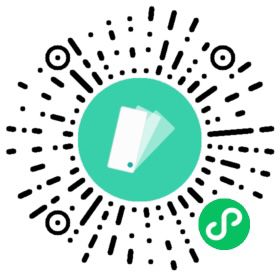 （二）每日将公益劳动主要过程记录下来，通过图片、视频的形式上传打卡圈进行打卡。二、打卡要求（一） 打卡图片上要有时间水印（原相机或者拍照app皆可）。（二）打卡上传视频时长至少1分钟（可用手机自带的延时摄影或者通过app将劳动过程适当加速）。（三）打卡格式：具体劳动+劳动时间（明确表明劳动开始和结束时间）+图片或者视频（建议配合字幕介绍活动过程）。（四）志愿时长：每天至多认定1小时志愿服务时长。（五）每周打卡时间为周一至周五。（六）每周六将在群中发布时长认定信息填写链接，每位同学自行填写打卡信息（逾期不计）。每周日将该周志愿服务时长提交学生志愿服务评议委员会认定。（七）打卡圈打卡格式实例截图包括：1. 劳动内容；日期与时间段；总时间；打卡图片/视频（必须附上时间水印，否则不计入统计）；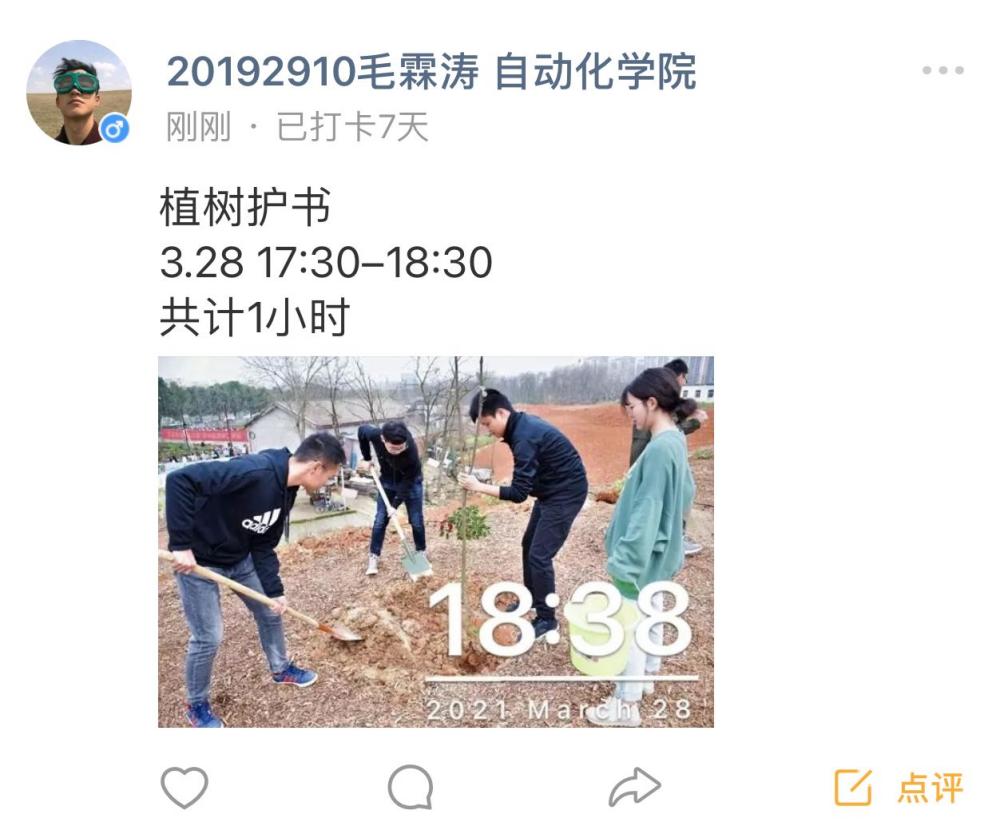 